PROIECT TEMATIC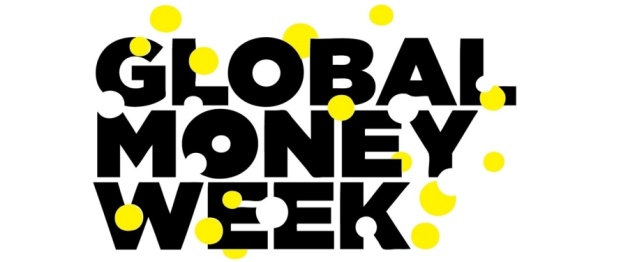 BANII -PE ȊNŢELESUL COPIILOR- 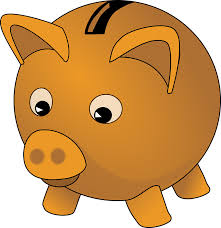 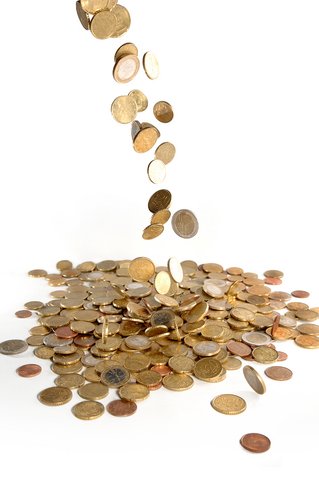 NIVELUL IGRUPA Mijlocie BImplementarea proiectului:Prof. Jercan Lavinia-LoredanaProf. Ciurbe ElviraTEMA ANUALĂ DE STUDIU:                       CINE ŞI CUM PLANIFICĂ/ORGANIZEAZĂ O ACTIVITATE?TEMA PROIECTULUI: Banii- pe întelesul copiilorDURATA PROIECTULUI : o săptămânăDimensiuni ale dezvoltării /Comportamente vizateI . DEZVOLTAREA FIZICĂ, A SĂNĂTĂȚII ŞI IGIENEI PERSONALE1.Motricitate grosieră și motricitate fină în contexte de viaţă familiareCoordonarea mușchilor în desfășurarea unor activități diversificate, specifice vârstei copiilor Participă la activităţi fizice variate, adecvate nivelului de dezvoltare al copiilor                       Utilizează mâinile și degetele pentru realizarea de activităţi variate2. Conduită senzorio-motorie, pentru orientarea mișcării2.1. Utilizează simţurile (văzul, auzul, simţul tactil, mirosul etc.) în interacţiunea cu mediul apropiat.2.2. Se orientează în spa2.2. Se orientează în spaţiu pe baza simţurilor2.3.Îsi coordoneaza mişcările în funţie de ritm, cadenţă, pauză, semnale sonore, melodii.II. DEZVOLTAREA SOCIO-EMOȚIONALĂ1.Interacțiuni cu adulții și cu copiii de vârste apropiate1.1. Manifestă încredere în adulţii cunoscuţi, prin exersarea interacţiunii cu aceştia 1.2. Demonstrează abilități de solicitare și de primire a ajutorului în situaţii problematice specifice 1.3. Inițiază/participă la interacţiuni pozitive cu copii de vârstă apropiată2.Comportamente prosociale, de acceptare și respectare a diversității2.3. Exerseaza cu sprijin asumarea unor responsabilități specifice vârstei, în contexte variate2.4. Exerseaza cu sprijin abilități de negociere şi de participare la luarea deciziilor3.Conceptul de sine3.1. Exerseaza cu sprijin autoaprecierea pozitivă în diferite situaţii educaţionaleIII.CAPACITĂȚI ȘI ATITUDINI ÎN ÎNVĂȚARE1. Curiozitate, interes și inițiativă în învățare1.1. Manifestă curiozitate şi interes pentru experimentarea și învăţarea de lucruri noi 1.2. Inițiază activități de învățare noi și  interacțiuni cu copiii sau cu adulții din mediul apropiat2.Finalizarea sarcinilor și a acțiunilor (persistență în activități)2.1. Realizează sarcinile de lucru cu consecvență 2.2. Integrează ajutorul  primit, pentru realizarea sarcinilor de lucru la care întâmplină dificultăți3.Activare și manifestare a potențialului creativ3.1. Manifestă creativitate în activități diverse 3.3. Demonstrează creativitate  prin activități artistico-plastice, muzicale și practice, în conversații și povestiri creativeIV. DEZVOLTAREA LIMBAJULUI, A COMUNICĂRII ȘI A PREMISELOR CITIRII ȘI SCRIERIIMesaje orale în contexte de comunicare cunoscuteExerseaza cu sprijin ascultarea activă a unui mesaj pentru înțelegerea și receptarea lui (comunicare receptivă) Demonstrează  înțelegerea unui mesaj oral prin valorificarea ideilor, emoțiilor, semnificațiilor etc. (comunicare expresivă)2.Mesaje orale în diverse situaţii de comunicare2.3. Demonstrează extinderea progresivă a vocabularului3.Premise ale citirii și scrierii, în contexte de comunicare cunoscute3.2. Discriminează/diferențiază fonetic  cuvinte, silabe, sunete; asocierea sunet – literă                3.3. Identifică prezenței mesajului scris, apreciază și valorifică mesajul scris în  activitățile curenteV. DEZVOLTAREA COGNITIVĂ ȘI CUNOAȘTEREA LUMII1.Relații, operații și deducții logice în mediul apropiatConstruieşte noi experienţe pornind de la experienţe trecuteIdentifică posibile răspunsuri/soluţii la întrebări, situaţii- problemă şi provocări din viaţa proprie şi a grupului de colegi2.Cunoștințe și deprinderi elementare matematice pentru rezolvarea de probleme și cunoașterea mediului apropiat2.1. Demonstrează familiarizarea cu conceptul de număr şi cu numeraţia2.4. Efectuarea operaţiilor de seriere, grupare, clasificare, măsurare a obiectelor2.5. Rezolvă situații-problemă pornind de la sortarea şi reprezentarea unor dateResurse               Materiale: monede şi  bancnote reale si de jucărie, casa de marcat, coş de cumpărături, puşculiţe, portmonee, bon fiscal, liste de cumpărături, trusa Logi II, cărţi de poveşti “Punguţa cu doi bani”, de Ion Creangă şi “Pinocchio”, de Carlo Colodi, planşe, jetoane, magnetice, tăbliţe, puzzle, joc”Cine ştie, câştigă!; joc “Comoara lui Piticot”,  lego, beţisoare, tuburi, foarfece, hârtie, lipici, plastelina, creioane colorate, carioca, pensule, acoarele.             Umane: copii, părinţi, educatoare.             De timp: o săptămână               Bibliografice: Curriculum pentru educație timpurie, MEN, 2019Suport pentru explicitarea și înțelegerea unor concepte și instrumente cu care operează                      curriculumul pentru educație timpurie, 2019Grama F., Pletea V., Preda V. ,,Ghid pentru proiecte tematice – abordarea în manieră integrată a activităţilor din grădiniţă”, Ed.Humanitas,Bucureşti, 2005Goloşiu-Georgescu Ligia ,,De la joc...la educaţie financiară” pentru copii de 4-5 ani Metode şi procedee: brainstormingul, jocul, observarea spontană şi dirijată, problematizarea, conversaţia euristică şi spontană, povestirea, exerciţiul, demonstraţia, explicaţia, cubul, explozia stelară, piramida. Descrierea proiectului	             Deseori am auzit printre copii discuţii referitoare la bani: “am prit bani de la bunici”;“tati mi-a dat 2 lei”; “azi o să-mi cumpăr o girafă de la magazinul din cartier”; “să ştii ca am o puşculită cu lacăt”; “sora mea are un borcan cu bani”. Văzând interesul copiilor din grupă pe această temă, am hotărât să le satisfacem nevoia de cunoaştere referitoare la bani si rolul lor în viaţa noastră,  oferindu-le ocazia de a descoperi multiple aspecte financiare prin propunerea acestei teme.INVENTAR DE PROBLEMESCRISOARE CĂTRE PĂRINŢI           Dragi părinţi, noi, educatoarele , urmărind cu atenţie comportamentul copiilor şi preferinţele pe care le manifestă faţă de anumite tipuri de activităţi, am observat că majoritatea copiilor se implică în jocurile de rol care presupun utilizarea banilor, a casei de marcat şi a mărfurilor.          Curiozitatea copiilor faţa de activităţi care presupun manipularea banilor, faptul că se află la vârsta la care pot învăţa conceptele financiare ne-a determinat să,  desfăşurăm în perioada 21-25.03.2022  a unui proiect tematic care să contribuie prin activităţile propuse la formarea unor deprinderi financiare sănatoase.          Ȋn cadrul acestui proiect pe care l-am intitulat Banii- pe înţelesul copiilor ne propunem să răspundem întrebării “De unde vin banii şi cum îi cheltuim” , astfel încât copiii dumneavoastră să înţeleagă că plata vine ca urmare a prestării unor servicii, că există un buget al familiei şi că acesta trebuie gestionat cu chibzuinţă între necesităţi şi satisfacerea dorinţelor.        Pentru reuşita acestui proiect, vă rugăm sa ne acordaţi sprijinul şi să discutaţi cu copiii aspectele financiare de care sunt interesaţi, citiţi-le şi explicaţi-le pe înţelesul lor materialele  pe care le vor primi de la instituţiile financiare pe care le vom vizita, ajutaţi-i să-şi facă mici economii si îndrumaţi-i să şi le gestioneze corect.       Ȋn presa scrisă şi în cea on-line există informaţii legate de această temă care vă pot ajuta să dezbateţi cu copilul aceasta temă, iar noi vă vom răspunde întrebărilor pe care le aveţi şi aşteptăm sugestiile dumneavoastră  cu convingerea că  împreună vom reuşi să  facem faţă provocării de a face prin joc educaţie financiară.                                                                                        Cu respect, educatoarele:                                                                Prof. Jercan Loredana                                                                Prof. Ciurbe ElviraHARTA PROIECTULUIPLANIFICAREA ACTIVITĂŢILOR DE ȊNVĂŢARESăptămâna 21-25.03.2022Tema anuala  de studiu:   CUM PLANIFICĂM/ORGANIZĂM O ACTIVITATE                                                                      Tema  proiectului: Banii pe ȋnţelesul copiilorSubtema/tema  saptamanii: Banii pe ȋnţelesul copiilorACTIVITATE  METODICAActivitate  de  consiliere  educaţională  a  părinţilor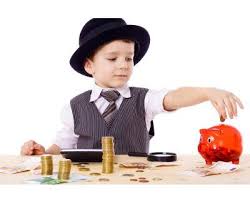 ACTIVITATE  METODICAActivitate  de  consiliere  educaţională  a  părinţilorCE ŞTIM DESPRE BANI?CE NU ŞTIM ŞI VREM SĂ AFLĂM-cu banii putem să ne cumpărăm dulciuri şi jucării, agrafe etc;-la magazin trebuie să plătim ce am cumpărat;-părinţii merg la serviciu şi primesc un salariu;-părinţii gestioneaza banii;-primim bani de la bunici si părinţi cu diverse ocazii.-de ce primesc părinţii salariu?-care sunt cheltuielile lunare?-de ce e bine să facem economii?-ce fac cu banii pe care îi primesc?-de ce unele lucruri costă mai mult?-de ce trebuie sa astept pentru jucăria dorită?-de ce nu pot să am tot ce îmi doresc?-de ce trebuie să ne limităm în a cheltui?ZIUAREPEREORAREACTIVITĂŢI DE ȊNVĂŢARE TURA ILUNI21.03.20227:00-9:309:30-11:0011:00-12:00ADP – Primirea copiilorALA – Joc liber            Ştiinţă: „Bingo”            Nisip şi apă : „Comoara îngropată”             Construcții: „Turn din monede”ADP: R: Micul dejun            ȊD: „Pusculiţa” Tranziţie – „Pic, pic, pic”ADE: AI: DŞ -DEC                  „Banii ” – observare, desen, ALA - Joc de mişcare: „Pusculiţele cu bani”            Joc de atentie: „Găseşte puşculiţa”Moment de lecturăMARŢI22.03.20227:00-9:309:30-11:0011:00-12:00ADP - Primirea copiilorALA –Artă : „Monede”-modelaj            Știință: „Comoara piraţilor”            Joc de rol: „La magazin”ADP: R: Micul dejun            ÎD: „Economiile mele” Tranziţie – „Marșul monedelor!”           Moment de lecturăADE: AI: DOS - DȘ            „Monede şi bancnote”  -tăiere pe contur,exerciţiu cu material individualALA – Joc senzorial “Să cunoaştem lucrurile…cu mâinile”                      Joc  de mişcare “În căutarea comorii”Moment de lecturăMIERCURI23.03.20227:00-9:309:30-11:0011:00-12:00ADP – Primirea copiilorALA - Joc liber           Nisip şi apă: „Amprente ale monedelor”           Ştiinţă: „Unde sunt mai multe monede?”           Construcții: „Friză decorativă cu bănuţi”ADP: R: Micul dejun Tranziţie – “Hora bănuţilor “           ÎD: „Ce fac cu banii mei?”           ADE: AI: DŞ- DOS “Cum ne planificăm banii?”                 Prezentare soft educaţional, convorbireALA - Joc de mișcare: „Găseşte banii ascunşi”            Joc senzorial: „Ce se aude?”Moment de lecturăJOI24.03.20227:00-9:309:30-11:0011:00-12:00ADP – Primirea copiilorALA – Joc liber            Ştiinţă “Numără banii”             Construcții: „Seiful”            Joc de rol: „Banii…în familie”ADP: R: Micul dejun Tranziţie – „Hai la hora mare!”           ÎD: „Să facem o donaţie” Moment de lecturăADE: DLC- DEC “Din Punguţa cu doi bani”          -joc didactic, predare cântec ;ALA – Joc distractiv:”Găseşte banii ascunşi”             Joc de mişcare: „Turnurile”Moment de lecturăVINERI25.03.20227:00-9:309:30-11:0011:00-12:00ADP – Primirea copiilorALA – Joc liber            Bibliotecă: „ Pinocchio”             Știință: „Etichete”            Joc de rol: „Raionul cu jucării”ADP: R: Micul dejun Tranziţie – „Mă numesc Pinocchio”         ÎD: „Locul banilor”ADE: AI: DPM-DŞ           „Păţania lui Pinocchio”ALA – Jocuri  distractive “ Fă ca Pinocchio”                                           “Nasul lui Pinocchio”        Moment de lecturăDataOrele                                  Activitatea  desfasurataSemnatura21.03.202212:0015:00Consultarea unor site-uri de specialitate22.03.202212:0015:00Conceperea unor fişe de lucru23.03.202212:0015:00Completarea documentelor şcolare24.03.202212:0015:00Metode interactive de grup ȋn scopul ȋmbunătăţirii puterii de ȋnţelegere a copilului25.03.202212:0015:00Studiu individual Principalele etape ale evolutiei psihomotrice ale copilului  ȋn Psihomotricitatea, de C. AlbuData23.03.2022Sănatate prin sportZIUAREPEREORAREACTIVITĂŢI DE ȊNVĂŢARE TURA IILUNI21.03.202212:00-13:0013:00-15:0015:00-15:3015:30-16:3016:30-17:00ADP - Deprinderi specific servirii mesei şi îngrijirii personaleALA – Activități de relaxare            Știință: „ Cum facem economii?”             Artă: „Banii” – friză decorativăADP: R: GustareaADE: AI: DŞ- DEC                          “Cine are o grupă la fel cu a mea?”               Joc didactic/desenADP: R: Plecarea copiilor acasă, deprinderi specificeMARŢI22.03.202212:00-13:0013:00-15:0015:00-15:3015:30-16:3016:30-17:00ADP - Deprinderi specific servirii mesei şi îngrijirii personaleALA – Activități de relaxare            Bibliotecă: „ Lei, euro, dolari”-citire de imagini            Construcții: „ Puşculiţa ”ADP: R: GustareaADE: AI: DŞ-DOS              “Banii şi importanţa lor”                joc didactic/convorbireADP: R: Plecarea copiilor acasă, deprinderi specificeMIERCURI23.03.202212:00-13:0013:00-15:0015:00-15:3015:30-16:3016:30-17:00ADP - Deprinderi specific servirii mesei şi îngrijirii personaleALA – Activități de relaxare            Joc de masă :”Alege monede de acelaşi fel”             Nisip şi apă “Ascunde comoara”ADP: R: GustareaADE: AI: DLC-DEC           “Pinocchio”            -povestirea educatoarei/modelajADP: R: Plecarea copiilor acasă, deprinderi specificeJOI24.03.202212:00-13:0013:00-15:0015:00-15:3015:30-16:3016:30-17:00ADP - Deprinderi specific servirii mesei şi îngrijirii personaleALA – Activități de relaxare            Bibliotecă  “Banii în cărţi”            Ştiinţă :”Ajut-o pe mama să ajungă la bancă”ADP: R: Gustarea ADE: AI: DŞ-DPM               “Câţi bani ai adunat?”   -joc didactic/alergare spre diferite direcţii cu întoarcere la semnalADP: R: Plecarea copiilor acasă, deprinderi specificeVINERI23.03.202212:00-13:0013:00-15:0015:00-15:3015:30-16:3016:30-17:00ADP - Deprinderi specific servirii mesei şi îngrijirii personaleALA – Activități de relaxare             Joc de rol:”La cumpărături”           Nisip şi apă:”Pluteşte sau se scufundă?”ADP: R: Gustarea   ADE:  DLC : “Altfel de..leu” -joc didactic            DOS : “Portmoneul” –roperea hârtiei pe conturADP: R: Plecarea copiilor acasă, deprinderi specificeDataOrele                                  Activitatea  desfasurataSemnatura21.03.20229:00-12:00Ȋntocmirea planificării22.03.20229:00-12:00Confecţionarea materialelor necesare23.03.20229:00-12:00Studiu individual Principalele etape ale evolutiei psihomotrice ale copilului ȋn Psihomotricitatea, de C. Albu24.03.20229:00-12:00Metode interactive de grup ȋn scopul ȋmbunătăţirii puterii de ȋnţelegere a copilului25.03.20229:00-12:00Completarea diocumentelor şcolareData23.03.2022Sănatate prin sport